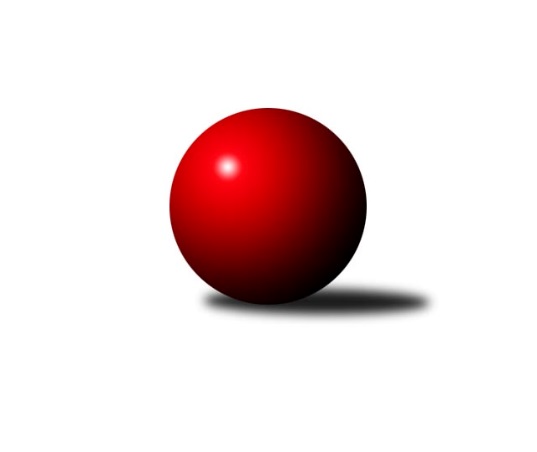 Č.2Ročník 2022/2023	4.10.2020Nejlepšího výkonu v tomto kole: 1334 dosáhlo družstvo: TJ Lokomotiva České VeleniceJihočeský KP DOROST 2022/2023Výsledky 2. kolaSouhrnný přehled výsledků:TJ Sokol Chotoviny 	- TJ Sokol Soběnov	0:2	1106:1202		4.10.TJ Spartak Trhové Sviny 	- TJ Jiskra Nová Bystřice	0:2	1132:1152		4.10.Vltavan Loučovice	- TJ Dynamo České Budějovice 	2:0	1030:953		4.10.TJ Lokomotiva České Velenice	- Kuželky Borovany 	2:0	1334:1188		4.10.Tabulka družstev:	1.	TJ Lokomotiva České Velenice	2	2	0	0	4 : 0 	 	 1311	4	2.	TJ Sokol Soběnov	2	2	0	0	4 : 0 	 	 1206	4	3.	TJ Jiskra Nová Bystřice	2	2	0	0	4 : 0 	 	 1169	4	4.	Vltavan Loučovice	2	1	0	1	2 : 2 	 	 1089	2	5.	Kuželky Borovany	1	0	0	1	0 : 2 	 	 1188	0	6.	TJ Sokol Chotoviny	1	0	0	1	0 : 2 	 	 1106	0	7.	TJ Spartak Trhové Sviny	2	0	0	2	0 : 4 	 	 1129	0	8.	TJ Dynamo České Budějovice	2	0	0	2	0 : 4 	 	 1046	0Podrobné výsledky kola:	 TJ Sokol Chotoviny 	1106	0:2	1202	TJ Sokol Soběnov	Josef Poula	 	 199 	 161 		360 	  	 429 	 	205 	 224		Patrik Fink	Vít Vacko	 	 209 	 169 		378 	  	 418 	 	204 	 214		Ondřej Sysel	Matěj Poula	 	 196 	 172 		368 	  	 316 	 	167 	 149		Dominik Smoleň	Filip Vylít	 	 187 	 165 		352 	  	 355 	 	171 	 184		Petr Šedivýrozhodčí: Jiří SvačinaNejlepší výkon utkání: 429 - Patrik Fink	 TJ Spartak Trhové Sviny 	1132	0:2	1152	TJ Jiskra Nová Bystřice	Nikola Kroupová	 	 228 	 189 		417 	  	 404 	 	200 	 204		Karolína Marková	Martin Klíma	 	 205 	 167 		372 	  	 383 	 	184 	 199		Matěj Budoš	Nela Koptová	 	 191 	 152 		343 	  	 365 	 	177 	 188		Matyáš Krmela *1rozhodčí:  Vedoucí družstevstřídání: *1 od 51. hodu Jan MolNejlepší výkon utkání: 417 - Nikola Kroupová	 Vltavan Loučovice	1030	2:0	953	TJ Dynamo České Budějovice 	Daniela Suchánková	 	 112 	 96 		208 	  	 361 	 	190 	 171		Šimon Šebestík	Tomáš Suchánek	 	 190 	 172 		362 	  	 304 	 	150 	 154		Vít Malík	Nikola Pešadíková	 	 168 	 158 		326 	  	 288 	 	126 	 162		Filip Rojdl	Jaroslav Štich	 	 176 	 166 		342 	  	 0 	 	0 	 0		nikdo nenastoupilrozhodčí:  Vedoucí družstevNejlepší výkon utkání: 362 - Tomáš Suchánek	 TJ Lokomotiva České Velenice	1334	2:0	1188	Kuželky Borovany 	Daniela Matoušková	 	 197 	 179 		376 	  	 376 	 	187 	 189		Karel Beleš	Leona Havlová	 	 210 	 233 		443 	  	 433 	 	213 	 220		Jan Kouba	David Koželuh	 	 205 	 235 		440 	  	 348 	 	151 	 197		Nikola Zahálková	Eliška Rysová	 	 233 	 218 		451 	  	 379 	 	201 	 178		Petra Aldorfovározhodčí: Koželuh PetrNejlepší výkon utkání: 451 - Eliška RysováPořadí jednotlivců:	jméno hráče	družstvo	celkem	plné	dorážka	chyby	poměr kuž.	Maximum	1.	Eliška Rysová 	TJ Lokomotiva České Velenice	451.00	309.0	142.0	13.0	1/1	(451)	2.	David Koželuh 	TJ Lokomotiva České Velenice	446.50	308.0	138.5	7.5	1/1	(453)	3.	Jan Kouba 	Kuželky Borovany 	433.00	289.0	144.0	11.0	1/1	(433)	4.	Patrik Fink 	TJ Sokol Soběnov	424.50	284.5	140.0	6.0	2/2	(429)	5.	Leona Havlová 	TJ Lokomotiva České Velenice	420.50	292.5	128.0	9.5	1/1	(443)	6.	Karolína Šedivá 	TJ Lokomotiva České Velenice	417.00	294.0	123.0	11.0	1/1	(417)	7.	Ondřej Sysel 	TJ Sokol Soběnov	413.00	295.0	118.0	11.0	2/2	(418)	8.	Nikola Kroupová 	TJ Spartak Trhové Sviny 	411.00	268.5	142.5	5.0	2/2	(417)	9.	Karolína Marková 	TJ Jiskra Nová Bystřice	402.50	283.5	119.0	11.5	2/2	(404)	10.	Daniela Matoušková 	TJ Lokomotiva České Velenice	396.50	279.5	117.0	15.0	1/1	(417)	11.	Matěj Budoš 	TJ Jiskra Nová Bystřice	392.50	285.0	107.5	13.5	2/2	(402)	12.	Petra Aldorfová 	Kuželky Borovany 	379.00	283.0	96.0	13.0	1/1	(379)	13.	Vít Vacko 	TJ Sokol Chotoviny 	378.00	271.0	107.0	12.0	1/1	(378)	14.	Karel Beleš 	Kuželky Borovany 	376.00	257.0	119.0	13.0	1/1	(376)	15.	Tomáš Suchánek 	Vltavan Loučovice	374.00	288.0	86.0	20.5	2/2	(386)	16.	Martin Klíma 	TJ Spartak Trhové Sviny 	368.50	264.0	104.5	14.0	2/2	(372)	17.	Petr Šedivý 	TJ Sokol Soběnov	368.50	285.5	83.0	17.0	2/2	(382)	18.	Matěj Poula 	TJ Sokol Chotoviny 	368.00	260.0	108.0	15.0	1/1	(368)	19.	Josef Poula 	TJ Sokol Chotoviny 	360.00	242.0	118.0	9.0	1/1	(360)	20.	Nikola Pešadíková 	Vltavan Loučovice	357.50	257.0	100.5	16.5	2/2	(389)	21.	Jaroslav Štich 	Vltavan Loučovice	357.00	260.0	97.0	16.0	2/2	(372)	22.	Filip Vylít 	TJ Sokol Chotoviny 	352.00	264.0	88.0	14.0	1/1	(352)	23.	Nela Koptová 	TJ Spartak Trhové Sviny 	349.00	253.5	95.5	11.5	2/2	(355)	24.	Nikola Zahálková 	Kuželky Borovany 	348.00	257.0	91.0	16.0	1/1	(348)	25.	Šimon Šebestík 	TJ Dynamo České Budějovice 	345.50	257.5	88.0	15.0	2/2	(361)	26.	Dominik Smoleň 	TJ Sokol Soběnov	328.00	230.0	98.0	16.5	2/2	(340)		Jan Hess 	TJ Dynamo České Budějovice 	413.00	297.0	116.0	9.0	1/2	(413)		Vít Šebestík 	TJ Dynamo České Budějovice 	395.00	272.0	123.0	12.0	1/2	(395)		Matyáš Krmela 	TJ Jiskra Nová Bystřice	382.00	277.0	105.0	15.0	1/2	(382)		Jan Mol 	TJ Jiskra Nová Bystřice	367.00	282.0	85.0	16.0	1/2	(367)		Vít Malík 	TJ Dynamo České Budějovice 	304.00	232.0	72.0	24.0	1/2	(304)		Filip Rojdl 	TJ Dynamo České Budějovice 	288.00	192.0	96.0	30.0	1/2	(288)		Daniela Suchánková 	Vltavan Loučovice	208.00	173.0	35.0	42.0	1/2	(208)Sportovně technické informace:Starty náhradníků:registrační číslo	jméno a příjmení 	datum startu 	družstvo	číslo startu
Hráči dopsaní na soupisku:registrační číslo	jméno a příjmení 	datum startu 	družstvo	Program dalšího kola:3. koloNejlepší šestka kola - absolutněNejlepší šestka kola - absolutněNejlepší šestka kola - absolutněNejlepší šestka kola - absolutněNejlepší šestka kola - dle průměru kuželenNejlepší šestka kola - dle průměru kuželenNejlepší šestka kola - dle průměru kuželenNejlepší šestka kola - dle průměru kuželenNejlepší šestka kola - dle průměru kuželenPočetJménoNázev týmuVýkonPočetJménoNázev týmuPrůměr (%)Výkon1xEliška Rysová---4511xTomáš SuchánekLoučovice115.653621xLeona Havlová---4431xŠimon ŠebestíkDyn. Č.B. 115.343612xDavid Koželuh---4402xPatrik FinkSoběnov115.324291xJan KoubaBorovany 4332xOndřej SyselSoběnov112.374182xPatrik FinkSoběnov4291xEliška Rysová---111.34512xOndřej SyselSoběnov4182xNikola KroupováSp. T.Sviny 109.54417